ООО «ЦМКТ «КОМПЕТЕНТНОСТЬ»Юр. (Почт.)  адрес: РФ, 443001, г. Самара, ул. Ульяновская, д.52, оф. 5а; ИНН 6315659486 КПП 631501001 ОГРН 1146315004890МСИ пищевая продукция и продовольственное сырье 2017 г.В 2017 году ООО «ЦМКТ «КОМПЕТЕНТНОСТЬ» совместно с ФБУ «ЦСМ Республики Башкортостан» (аттестат аккредитации №ААС.РТР.00285 от 05.08.2016 г. в соответствие с ГОСТ ISO/IEC 17043-2013), предлагает принять участие в МСИ применительно к объектам: водка, спирт, мука пшеничная, крупа гречневая, мёд, зерно пшеницы, колбасные изделия, сухое молоко, какао-порошок, масло растительное, сахар белый, чай черный. Стоимость участия в МСИ: указана в анкете с учетом НДС (18%)Стоимость и условия доставки образцов: - из офиса ООО «ЦМКТ «КОМПЕТЕНТНОСТЬ» - бесплатно;- доставка образцов курьерской службой до лаборатории – 960 руб. с НДС.Сроки проведения МСИ:По результату МСИ Вы получите документы от официального провайдера.Скидки: постоянным участникам МСИ предоставляются скидки.Заполненную анкету участника (форма прилагается) просьба направлять на электронную почту 2312387@mail.ru или по факсу (846)212-04-02.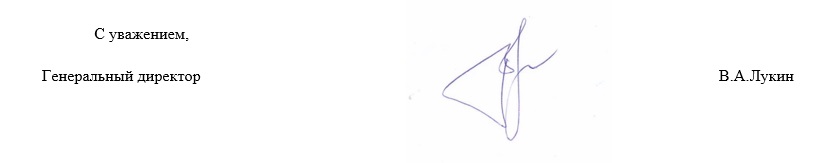 АНКЕТА участника МСИ по пищевой продукции и продовольственному сырью (2017 г.)СРОК подачи заявки: до 01 июня 2017 года.*-в зависимости от количества участников окончание сроков проведения МСИ может быть изменено**-  МСИ по данному показателю будут реализованы   в случае достаточного количества участниковАНКЕТА участника МСИ по пищевой продукции и продовольственному сырью (2017 г.)Оплату участия в МСИ гарантируем.В случае смены наименования, адреса, номера аттестата, обязуемся уведомить, для корректного оформления свидетельства участника МСИ. Руководитель юридического лица_________________________________(подпись)                                                                                     М.П.Руководитель лаборатории            _________________________________(подпись)Заполненную анкету направлять на электронную почту: 2312387@mail.ru или по факсу (846) 212-04-02.Информация для лабораторий!Согласно политики Росаккредитации по участию в деятельности по проверке квалификации путем проведения межлабораторных сличительных (сравнительных) испытаний (от 28.10.16 г.), участие в программах МСИ лаборатории является обязательным.Лаборатория должна не реже 1 раза в год принимать участие в программах МСИ. Аккредитованная лаборатория в течение 5-ти лет с момента принятия решения об аккредитации, должна принять участие в МСИ по всем методам испытаний, включенным в область аккредитации.Лаборатория предоставляет результаты участия в программах МСИ, если в заявленной области аккредитации такие программы доступны и применимы.При отсутствии программ МСИ для конкретных видов испытаний (измерений, исследований) лаборатория может принять участие в программах, распространяющиеся на близкие по свойствам объекты испытаний или в программах, в которых участниками используется аналогичное оборудование.Также орган по аккредитации анализирует программы МСИ с целью поддержания использования программ, которые удовлетворяют требованиям ГОСТ ISO/IEC 17043-2013.E-mail: dir-komp@mail.ruhttp:/www.ооокомпетентность.рфТел. (846) 231-23-87, (846) 212-04-12Факс (846) 212-04-01Тел. (846) 231-23-87, (846) 212-04-12Факс (846) 212-04-01Тел. (846) 231-23-87, (846) 212-04-12Факс (846) 212-04-01Исх. № 61/2017 от «28» февраля 2017 г.Исх. № 61/2017 от «28» февраля 2017 г.Исх. № 61/2017 от «28» февраля 2017 г.Руководителю предприятияРуководителю лабораторииСрок подачи заявки:не позднее 1 июня 2017 г.Получение образцов: август-сентябрь 2017 г.Срок предоставления результатов: ноябрь -декабрь 2017 г. *Объект МСИПеречень определяемых характеристик (показателей, параметров)Плани-руемые сроки проведения МСИ *Стоимость участия   в т.ч  НДС 18 % , руб.Отметка об участии23457Водка- объёмная доля метилового спирта;- массовая концентрация сивушных масел;- массовая концентрация сложных эфиров2-3 кв.16 141,22Вино столовое-объемная доля этилового спирта;-массовая концентрация сахаров;-массовая концентрация летучих кислот;-массовая концентрация титруемых кислот2-3 кв.16 141,22Мука пшеничная-массовая доля золы в пересчете на сухое  вещество, -кислотность, -массовая доля влаги2-3 кв.16 141,22Крупа гречневая-массовая доля влаги,  - кислотность2-3 кв.10 376,50Мед- массовая доля воды, - кислотность общая, - массовая доля сахарозы, - диастазное число2-3 кв.14 988,27Спирт-объемная доля метилового спирта; -массовая концентрация сивушных масел;  -массовая концентрация сложных эфиров2-3 кв.16 141,22Зерно пшеницы-массовая доля влаги, -массовая доля  сырой клейковины, -массовая доля белка в пересчете на сухое  вещество3-4 кв.14 411,80  Колбасные изделия-массовая доля поваренной соли, -массовая  доля нитрита натрия,  -массовая  доля влаги,  -массовая доля жира,  -массовая доля белка3-4 кв.16 141,22Сухое молоко-массовая доля влаги, -массовая   доля   жира, -массовая доля  общего белка, -кислотность3-4 кв.14 411,80Какао-порошок-массовая доля влаги,  -массовая доля общей золы, -массовая доля жира3-4 кв.12 682,38Масло растительное-кислотное число,  -массовая доля влаги и летучих веществ3-4 кв.12 682,38Сахар белый (сахар песок)-массовая доля сахарозы -массовая доля золы (в пересчете на сухое вещество),  -цветность в растворе3-4 кв.12 682,38Чай черный-массовая доля общей золы,  -массовая доля влаги,   -токсичные элементы **3-4 кв.14 411,80Консервы рыбные натуральные**- Массовая доля поваренной соли**3-4 кв.9 223,55Полное наименованиеюридического лицаПолное наименованиеюридического лицаАдрес юридического лицаАдрес юридического лицаАдрес почтовый (для обмена финансовыми документов)Адрес почтовый (для обмена финансовыми документов)Адрес доставки образцов,  ФИО Адрес доставки образцов,  ФИО Тел.сотовый контактного лица для курьерской службыТел.сотовый контактного лица для курьерской службыАдрес как необходимо указать в Свидетельстве участника МСИ(местонахождение лаборатории как указано в аттестате аккредитации)Адрес как необходимо указать в Свидетельстве участника МСИ(местонахождение лаборатории как указано в аттестате аккредитации)Банковские реквизиты (с указанием ИНН, КПП, ОГРН, р/сч, к/сч, БИК, наименование банка)Банковские реквизиты (с указанием ИНН, КПП, ОГРН, р/сч, к/сч, БИК, наименование банка)Должность и ФИО руководителя юридического лица, действует на основании докум.Должность и ФИО руководителя юридического лица, действует на основании докум.Полное наименование  лаборатории (как прописывать в свидетельстве)Полное наименование  лаборатории (как прописывать в свидетельстве)Номер и срок действия аттестата аккредитации лаборатории  (если лаборатория аккредитована)Номер и срок действия аттестата аккредитации лаборатории  (если лаборатория аккредитована)ФИО руководителя лабораторииФИО руководителя лабораторииТелефон (с кодом города), факс, е-mailТелефон (с кодом города), факс, е-mailВариант получение образцовиз офиса «КОМПЕТЕНТНОСТЬ»из офиса «КОМПЕТЕНТНОСТЬ»курьерская служба(экспресс-почта)